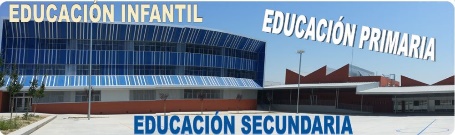 Departamento de Educación, Cultura y Deporte.PETICION COPIA DE EXAMEND/Dª _________________________________________ con DNI ___________________ padre / madre / tutor / tutora del alumno/a:______________________________________________________ del Grupo ______________ SOLICITO a la Directora del C.P.I. Val de la Atalaya, Dña. ANA Mª FRANCO GUILLEN, la FOTOCOPIA del examen de _______________________________________ de fecha __________________________ por el siguiente motivo ____________________________________________________________________________________________________________________________________________________________________________________________          	                María de Huerva, a _______ de ______________________de _______________EL/LA    PADRE / MADRE / TUTOR / TUTORA	                                       AUTORIZADO POR LA DIRECTORAFdo.: ____________________________                                     Fdo.: __________________________________C.P.I. VAL DE LA ATALAYAC/ Río Jalón s/n50430 María de Huerva.Telf.    976124549   -    976938572Email: ceipmaria2@educa.aragon.esWeb: www.cpivaldelaatalaya.es